Potvrzení objednávky FT/2017/3969, Vaše číslo obj.: OVW-800/2017/OSP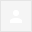 Vážený zákazníku,

děkujeme Vám za zaslání Vaší objednávky, jejíž potvrzení naleznete v příloze. 

Prosím, zkontrolujte si přiložený dokument a případné nesrovnalosti řešte s referentem, který potvrzení objednávky vystavil (jméno a přímé telefonní číslo je na potvrzení objednávky uvedeno v hlavičce dodavatele). Na pozdější reklamace nemůžeme brát zřetel.Rádi bychom Vás informovali, že Vám bude na stejnou e-mailovou adresu, jako je zasíláno potvrzení, zaslaná i informace o odeslání zásilky v případě, že bude expedována Českou poštou. Zásilku bude možno sledovat pod podacím číslem na webových stránkách České pošty.Zároveň si Vám dovolujeme nabídnout zasílaní faktur k námi dodanému zboží na e-mailovou adresu (jednu), kterou nám oznámíte. Předem Vám děkujeme za vyjádření Vašeho souhlasu s elektronickou cestou. V případě, že jste nám již Váš souhlas zaslali, toto sdělení prosím ignorujte. 

S přáním příjemného dneVlastimil Váňa
Tel: +420 274 021 216
Fax: +420 274 021 220
E-mail: v.vana@chromservis.euwww.chromservis.euChromservis s.r.o.Jakobiho 32710900 Praha 10-PetroviceIČO: 25086227, DIČ: CZ25086227Společnost je registrována v Obchodním rejstříku vedeném Městským soudem v Praze, oddíl C, vložka 48475Pole pro přílohyDoručená poštax11:02 (před 1 hodinou)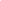 